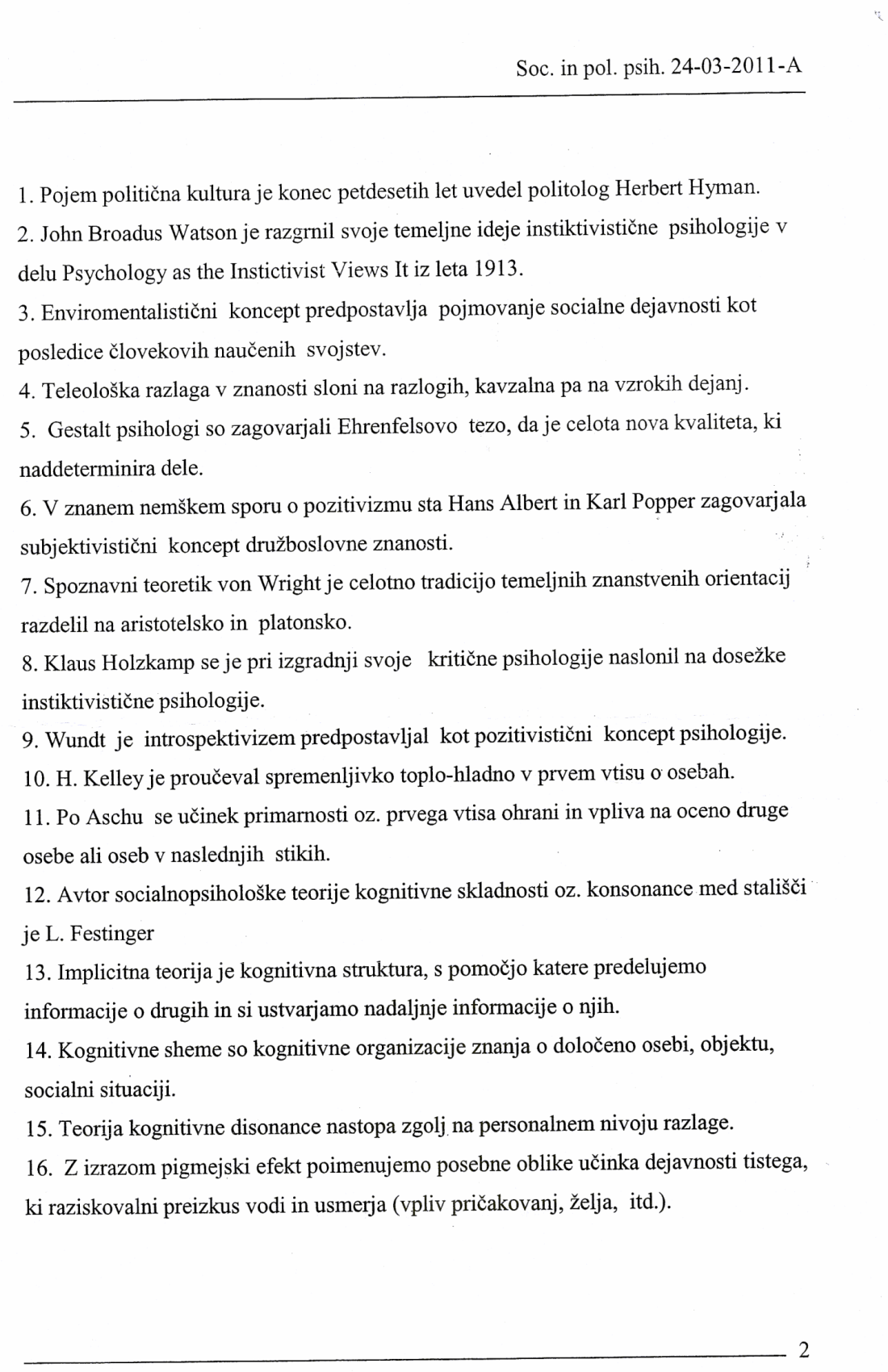 1.2.3.4. DA5. DA6.7. NE8.??9.10. DA11. DA?12.DA13. DA14. DA15.16. NE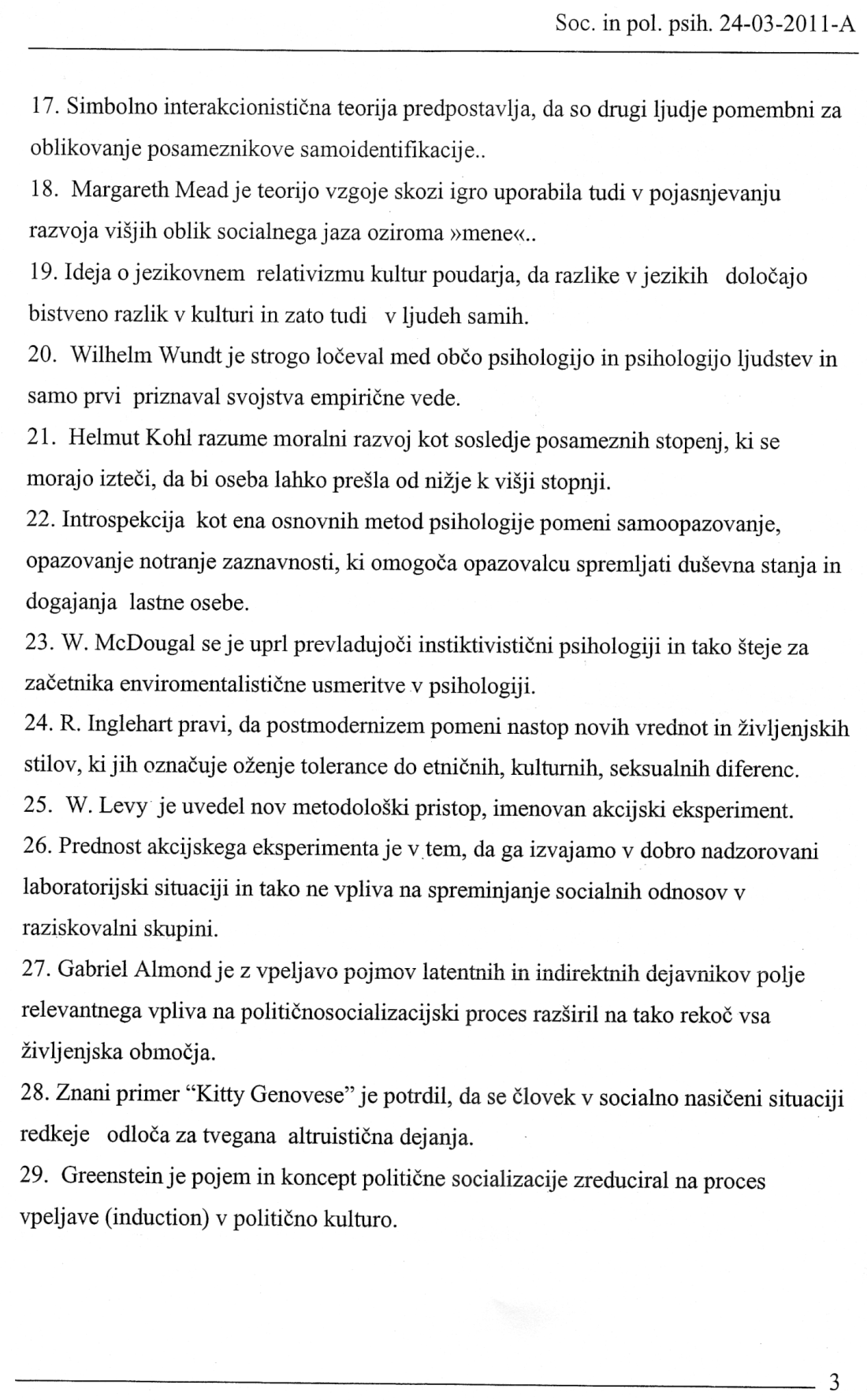 17. DA18. NE 19. DA20. DA21.22 .DA23. NE24.25. NE26. NE27.28 .DA29.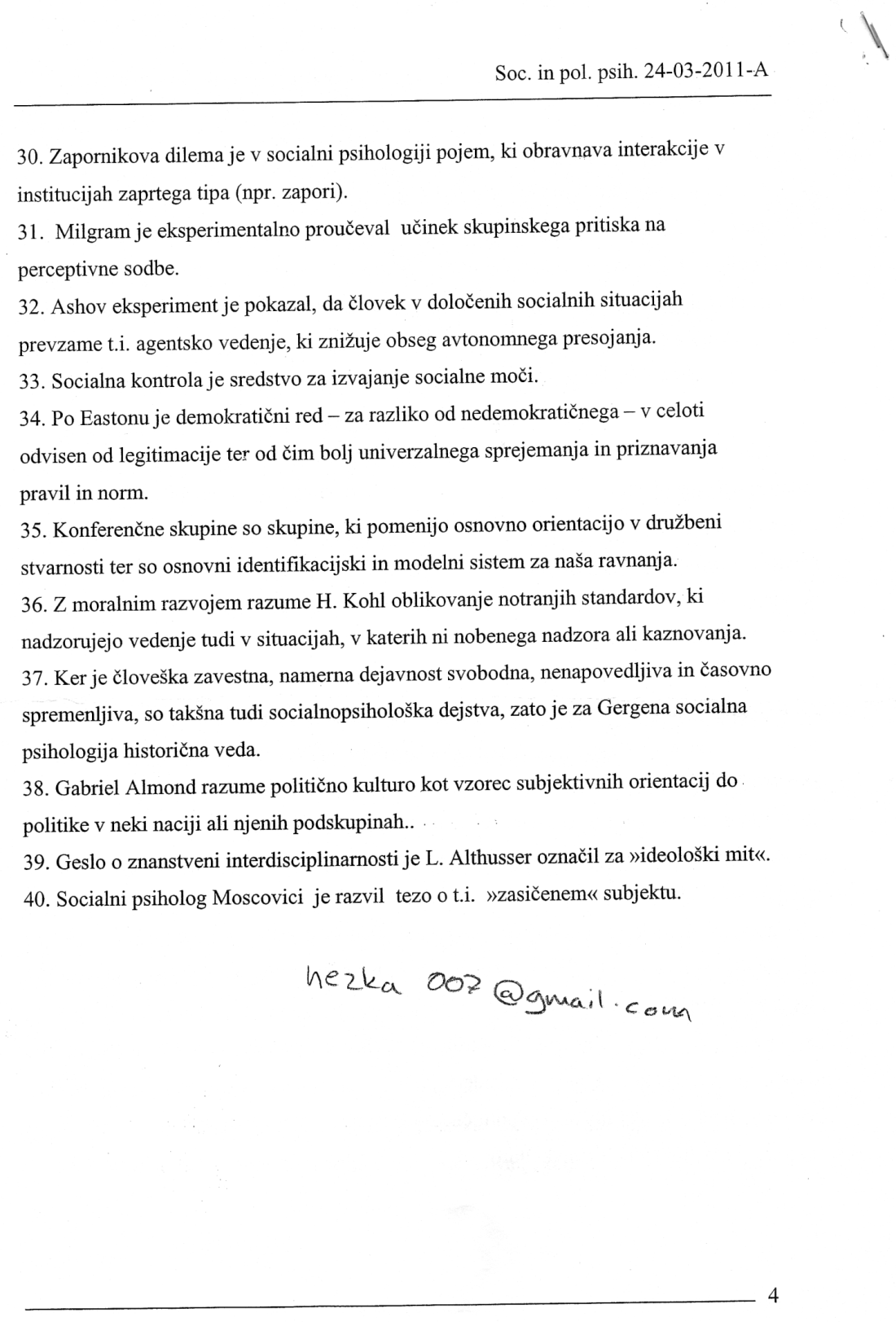 30. NE31. NE32. NE33. DA34.35. NE36.37. DA38. NE?39.40. NE1. NE
2. DA
3. 
4. DA
5. NE
6. DA
7. NE
8. NE
9. NE
10. DA
11. DA
12. DA
13. DA
14. DA
15. DA
16. NE
17. DA
18. NE
19. DA
20. NE
21. NE
22. DA
23. NE
24. 
25. NE
26. NE
27.
28. DA
29. NE
30. NE
31. NE
32. NE
33. DA
34. 
35. NE
36. 
37. DA
38.
39.
40. NE